РЕШЕНИЕОб утверждении прогнозного плана (программы)приватизации муниципального имуществасельского поселения Лемазинский сельсовет муниципального района Дуванский район Республики Башкортостан  на 2023 годВ целях эффективности распоряжения муниципальным имуществом сельского поселения Лемазинский сельсовет  муниципального района Дуванский район, а также в соответствии с ФЗ 
«Об общих принципах организации местного самоуправления в Российской Федерации» от 06.10.2003 № 131-ФЗ (в ред. от 07.05.2009г. № 90-ФЗ), ФЗ 
«О приватизации государственного и муниципального имущества» от 21.12.2001 № 178-ФЗ (в ред. от 18.07.2009 №181-ФЗ), ФЗ «О государственных и муниципальных унитарных предприятиях» от 14.11.2002 № 161-ФЗ (в ред. от 01.12.2007 № 318-ФЗ), ФЗ «О защите конкуренции» от 26.07.2006 № 135-ФЗ 
(в ред. от 18.07.2009 № 181-ФЗ), Гражданским кодексом Российской Федерации, Уставом сельского поселения Лемазинский сельсовет муниципального района Дуванский район, Совет муниципального района Дуванский район РЕШИЛ:1.	Утвердить прогнозный план (программу) приватизации муниципального имущества сельского поселения Лемазинский сельсовет муниципального района Дуванский район Республики Башкортостан на 2023 год (прилагается).2.	Определить уполномоченным организатором способов приватизации Администрацию сельского поселения Лемазинский сельсовет муниципального района Дуванский район Республики Башкортостан.3.	Опубликовать настоящее решение Совета на официальном сайте Администрации сельского поселения Лемазинский сельсоветв сети «Интернет» www.lemazy.ru.4.	Настоящее решение вступает в силу с момента его официального опубликования.23 декабря 2022 г.№ 103Приложение к решению Совета сельского поселения Лемазинский сельсовет муниципального района                        Дуванский  район Республики Башкортостан                                                                             № 103 от  23.12. 2022 г.ПРОГНОЗНЫЙ ПЛАН (ПРОГРАММА)ПРИВАТИЗАЦИИ МУНИЦИПАЛЬНОГО ИМУЩЕСТВА  СЕЛЬСКОГО ПОСЕЛЕНИЯ ЛЕМАЗИНСКИЙ СЕЛЬСОВЕТ МУНИЦИПАЛЬНОГО РАЙОНА ДУВАНСКИЙ РАЙОН РЕСПУБЛИКИ БАШКОРТОСТАН НА 2023 годОСНОВНЫЕ НАПРАВЛЕНИЯ МУНИЦИПАЛЬНОЙ ПОЛИТИКИ В СФЕРЕ ПРИВАТИЗАЦИИПрогнозный план (программа) приватизации муниципального имущества  сельского поселения Лемазинский сельсовет муниципального района Дуванский район Республики Башкортостан на 2023 год разработан в соответствии с ФЗ «О приватизации государственного и муниципального имущества» от 21.12.2001 № 178-ФЗ (в ред. от 18.07.2009 №181-ФЗ), ФЗ «О государственных и муниципальных унитарных предприятиях» от 14.11.2002 № 161-ФЗ (в ред. от 01.12.2007 № 318-ФЗ), ФЗ «О защите конкуренции» от 26.07.2006 № 135-ФЗ (в ред. от 18.07.2009 № 181-ФЗ), ФЗ 
«О развитии малого и среднего предпринимательства в Российской Федерации» от 24.07.2007 № 209-ФЗ (в ред. от 22.07.2008 № 159-ФЗ).Прогнозный план (программа) приватизации муниципального имущества сельского поселения Лемазинский сельсовет муниципального района Дуванский район Республики Башкортостан на 2023 год как часть формируемой в условиях рыночной экономики системы управления муниципальным имуществом направлен на усиление плановости, открытости и контроля в этой сфере. Политика в области приватизации муниципального имущества в 2023 году будет проводиться в соответствии со следующими приоритетами:- приватизация муниципального имущества, не задействованного в обеспечении государственных и муниципальных функций;- продолжение структурных преобразований в экономике;- оптимизация структуры муниципальной собственности путем приватизации части муниципального сектора экономики;- стимулирование привлечения инвестиций в реальный сектор экономики сельского поселения Лемазинский сельсовет  муниципального района Дуванский район Республики Башкортостан;- развитие малого и среднего предпринимательства, инфраструктуры поддержки субъектов малого и среднего предпринимательства на территории сельского поселения Лемазинский сельсовет муниципального района Дуванский район.Реализация указанных приоритетов будет достигаться за счет принятия решений в индивидуальном порядке о способе, сроке и цене приватизации имущества на основании анализа конъюнктуры рынка и проведения независимой рыночной оценки имущества, предлагаемого к приватизации.МУНИЦИПАЛЬНОЕ ИМУЩЕСТВО, ПРИВАТИЗАЦИЯ КОТОРОГО ПЛАНИРУЕТСЯ В 2023 г.Перечень муниципального имущества, планируемых кприватизации путем продажи на аукционе.Решение о приватизации и об условиях приватизации муниципального имущества сельского поселения Лемазинский сельсовет муниципального района Дуванский район, указанного в перечне, принимается главой Администрации сельского поселения Лемазинский сельсовет муниципального района Дуванский район Республики Башкортостан в сроки, позволяющие обеспечить его приватизацию в соответствии с настоящим Прогнозным планом (программой) приватизации.ОПЛАТА И РАСПРЕДЕЛЕНИЕ ДЕНЕЖНЫХ СРЕДСТВ ОТ ПРИВАТИЗАЦИИ МУНИЦИПАЛЬНОГО ИМУЩЕСТВА 1. Денежными средствами, полученными от приватизации муниципального имущества, являются денежные средства, полученные от покупателей (приобретателей) в счет оплаты имущества, за вычетом расходов на организацию и проведение способов приватизации имущества, составляющих не более 1 (одного) % от суммы приватизации имущества.2. Денежные средства, полученные от приватизации имущества подлежат перечислению в бюджет сельского поселения Лемазинский сельсовет муниципального района Дуванский район по нормативу, установленному решением представительного органа сельского поселения Лемазинский сельсовет муниципального района Дуванский район РБ.3. При проведении и организации способов приватизации имущества, уполномоченный организатор способа приватизации вправе компенсировать затраты на организацию и проведение способа приватизации, в порядке и размере предусмотренном п. 1 настоящего параграфа, перечисляемых на специализированный лицевой счет уполномоченного организатора способов приватизации.4. Контроль за порядком и своевременностью перечисления полученных от приватизации имущества средств в бюджет сельского поселения Лемазинский сельсовет муниципального района Дуванский район (администрирование) осуществляет Администрация сельского поселения Лемазинский сельсовет муниципального района Дуванский район Республики Башкортостан.ИНФОРМАЦИОННАЯ ОБЕСПЕЧЕННОСТЬ ПРИВАТИЗАЦИИ МУНИЦИПАЛЬНОГО ИМУЩЕСТВА1. Прогнозный план (программа) приватизации муниципального имущества, отчет о выполнении прогнозного плана (программы) приватизации муниципального имущества за прошедший год, а также решения об условиях приватизации муниципального имущества подлежат опубликованию (обнародованию) в установленном порядке в официальных средствах массовой информации и на официальном сайте Администрации сельского поселения Лемазинский сельсовет муниципального района Дуванский район Республики Башкортостан.2. Сообщения о продаже муниципального имущества на аукционе подлежат опубликованию на официальном сайте сельского поселения Лемазинский сельсовет муниципального района Дуванский район Республики Башкортостан и сети Интернет.3. Сообщения о приватизации муниципального имущества подлежат опубликованию и размещению на сайте не менее чем за тридцать дней до дня приватизации указанного имущества.4. Обязательному опубликованию в информационном сообщении о продаже муниципального имущества сельского поселения Лемазинский сельсовет муниципального района Дуванский район Республики Башкортостан подлежат следующие сведения:                  наименование имущества и иные характеристики, позволяющие его индивидуализировать данные (характеристика имущества);способ приватизации;начальная цена;форма подачи предложений о цене;условия и сроки платежа;порядок, место, даты начала и окончания подачи заявок (предложений);исчерпывающий перечень представляемых покупателями документов и требования к их оформлению;срок заключения договора купли-продажи;порядок ознакомления покупателей с иной информацией, в том числе с актом инвентаризации, условиями договора купли-продажи;ограничения участия отдельных категорий физических и юридических лиц в приватизации имущества;иные сведения, а также сведения, перечень которых устанавливается органами местного самоуправления.При продаже муниципального имущества на аукционе также указываются:порядок определения победителей;размер, срок и порядок внесения задатка, необходимые реквизиты счетов;место и срок подведения итогов;условия конкурса;форма бланка заявки (при продаже акций).6. Со дня приема заявок лицо, желающее приобрести муниципальное имущество (далее - претендент), имеет право предварительного ознакомления с информацией о подлежащем приватизации имуществе.7. Информация о результатах приватизации муниципального имущества подлежит опубликованию на официальном сайте Администрации сельского поселения Лемазинский сельсовет муниципального района Дуванский район Республики Башкортостан и сети Интернет в течение десяти дней со дня совершения указанных сделок, а именно следующие сведения:- наименование продавца имущества,- наименование такого имущества и иные позволяющие его индивидуализировать сведения (характеристика имущества),- дата, время и место проведения торгов,- цена сделки приватизации,- имя физического лица или наименование юридического лица – участника продажи, который предложил наиболее высокую цену за такое имущество по сравнению с предложениями других участников продажи, за исключением предложения победителя продажи (в случае использования закрытой формы подачи предложений о цене), или участника продажи, который сделал предпоследнее предложение о цене такого имущества в ходе продажи (в случае использования открытой формы подачи предложений о цене),- имя физического лица или наименование юридического лица – победителяБашҡортостан РеспубликаһыныңДыуан районы муниципаль районының Ләмәҙ  ауылауыл биләмәһенең ауыл   советы хакимиәте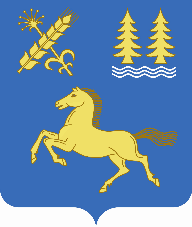 Совет сельского поселения Лемазинский сельсовет муниципального района Дуванский районРеспублики Башкортостан№п/пСобственникАдрес Характеристики Общая площадь (кв.м.)/кадастровый номер1Администрация сельского поселения Лемазинский сельсовет МР Дуванский район РБ Республика Башкортостан, Дуванский район, с. Лемазы, ул. Центральная, д. 51нежилое здание – объект незавершенного строительства, Земельный участок220,0/02:21:090401:4873411,0/02:21:090401:109